На основании распоряжения министерства образования и науки Самарской области (далее – МОиНСО) от 26.01.2016 г. № 28-р «Об утверждении профессиональным образовательным организациям и организациям высшего образования контрольных цифр приема граждан по профессиям, специальностям и направлениям подготовки для обучения за счет средств бюджета Самарской области на 2016 год», в соответствии с письмами МОиНСО от 05.05.2016 № МО-16-09-01/472-ТУ и от 15.07.2016 № МО-16-09-01/702-ТУ, приказываю:Начальнику отдела развития образования Е.А. Серовой и ведущему специалисту отдела организации образования А.С. Жуковой:Осуществить 19-20 июля 2016 г. проверку соответствия деятельности приёмных комиссий профессиональных образовательных организаций, подведомственных СВУ МОиНСО, приказу Министерства образования и науки Российской Федерации от 23.01.2014 № 36 «Об утверждении порядка приёма на обучение по образовательным программам среднего профессионального образования».Информацию о результатах проверки подготовить и направить в МОиНСО в срок до 22 июля 2016 г.Серова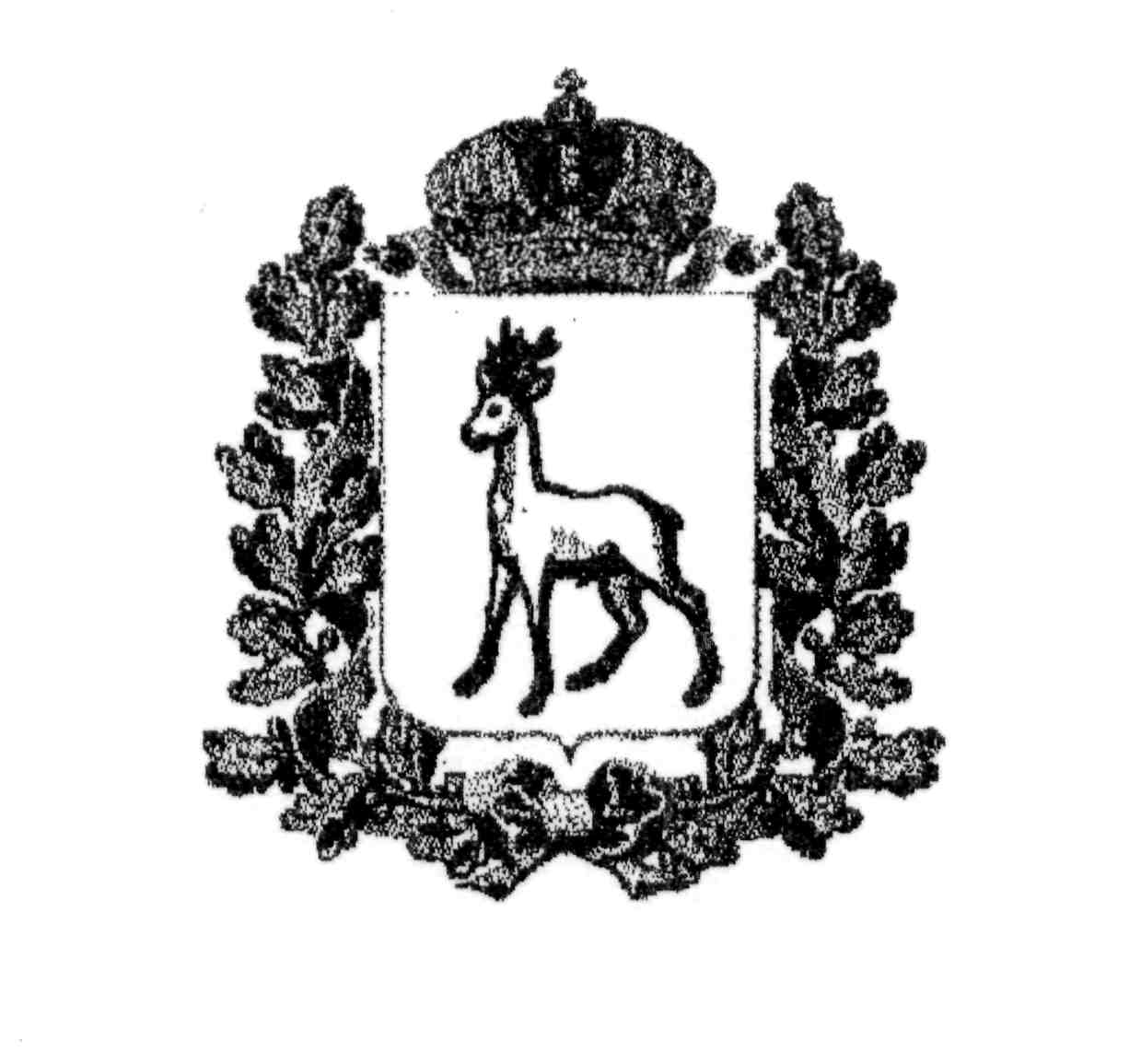 МИНИСТЕРСТВО ОБРАЗОВАНИЯ И НАУКИСАМАРСКОЙ ОБЛАСТИСЕВЕРО-ВОСТОЧНОЕ УПРАВЛЕНИЕПРИКАЗот 18 июля 2016 года   №198-одО проверке деятельности приёмных комиссий профессиональных образовательных организаций Руководитель Северо-Восточного управления                                                         А.Н. Каврын